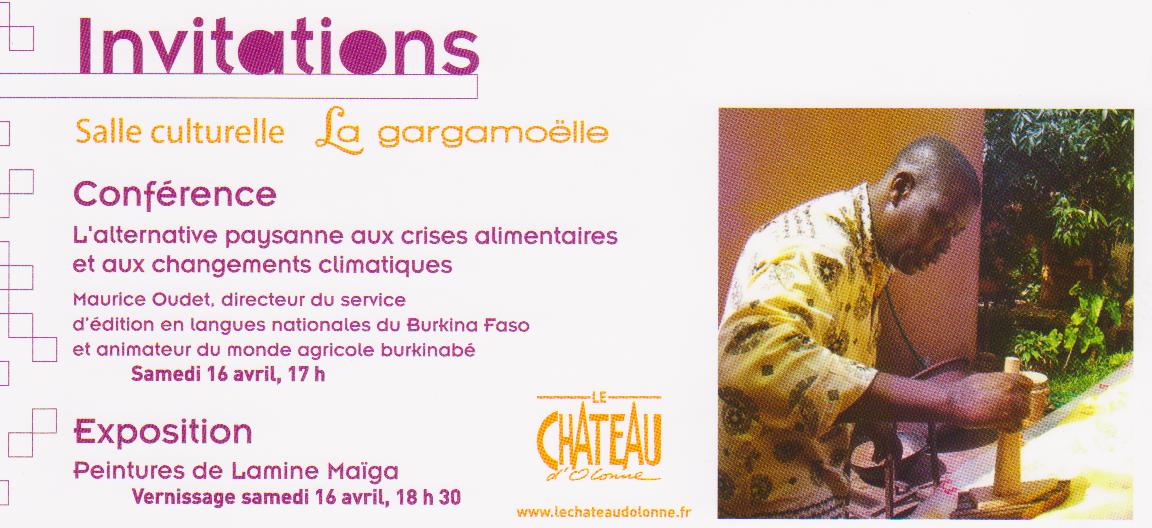 AFT BURKINA   (Association pour la Formation technique au Burkina Faso)Aux adhérents et amis d’AFT BurkinaVous êtes invités à la conférence et au vernissage de l’exposition de peinture le16 avril au Château d’Olonne.A l’issue de ces deux manifestations, vers  19h30 /20h,  nous proposons aux adhérents  et amis d’AFT Burkina  et des 3 autres associations du collectif « Le Burkina au Pays des Olonnes » de partager un buffet froid pour continuer la soirée en présence des  intervenants. Nous nous rendrons à la salle des Grands Riaux au Château d’Olonne, rue des Grands Riaux.  Pour faciliter l’organisation,  nous demandons à chacun  d’apporter un plat sucré ou un plat salé. Au plaisir de nous retrouver très bientôtMaryvonne BrachetAFT BURKINA - 18, rue Albert Calmette - 85 180 LE CHATEAU D’OLONNETél : 02.51.95.71.92